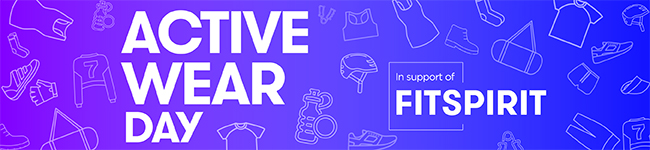 Subject: Invitation to participate in our ACTIVE WEAR DAY! Dear colleagues, [INSERT COMPANY NAME] invites you to come to work wearing sportswear or outerwear on [INSERT DATE], and maybe even participate in a sporting activity, in exchange for a donation. It’s a chance to make physical activity part of your work day while also supporting FitSpirit, an organization that helps teenage girls to be physically active throughout their lives.For more details or to participate in our ACTIVE WEAR DAY:
[INSERT DETAILS][INSERT SIGNATURE]